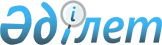 Аршалы аудандық мәслихатының 2012 жылғы 20 желтоқсандағы № 11/1 "2013-2015 жылдарға арналған аудандық бюджет туралы" шешіміне өзгерістер мен толықтыру енгізу туралы
					
			Күшін жойған
			
			
		
					Ақмола облысы Аршалы аудандық мәслихатының 2013 жылғы 15 шілдедегі № 17/2 шешімі. Ақмола облысының Әділет департаментінде 2013 жылғы 25 шілдеде № 3779 болып тіркелді. Қолданылу мерзімінің аяқталуына байланысты күші жойылды - (Ақмола облысы Аршалы аудандық мәслихатының 2014 жылғы 21 қаңтардағы № 267 хатымен)      Ескерту. Қолданылу мерзімінің аяқталуына байланысты күші жойылды - (Ақмола облысы Аршалы аудандық мәслихатының 21.01.2014 № 267 хатымен).      РҚАО ескертпесі.

      Құжаттың мәтінінде түпнұсқаның пунктуациясы мен орфографиясы сақталған.

      Қазақстан Республикасының 2008 жылғы 4 желтоқсандағы Бюджет кодексінің 106 бабының 2 тармағының 4) тармақшасына, Қазақстан Республикасының «Қазақстан Республикасындағы жергілікті мемлекеттік басқару және өзін-өзі басқару туралы» 2001 жылғы 23 қаңтардағы Заңының 6 бабына сәйкес, Аршалы аудандық мәслихаты ШЕШІМ ЕТТІ:



      1. Аршалы аудандық мәслихатының «2013-2015 жылдарға арналған аудандық бюджет туралы» 2012 жылғы 20 желтоқсандағы № 11/1 (Нормативтік құқықтық актілерді мемлекеттік тіркеу тізілімінде № 3590 тіркелген, 2013 жылдың 15 қаңтарында аудандық «Аршалы айнасы» газетінде, 2013 жылдың 15 қаңтарында аудандық «Вперед» газетінде жарияланған) шешіміне келесі өзгерістер мен толықтыру енгізілсін:



      1 тармақ жаңа редакцияда баяндалсын:



      «1. 2013-2015 жылдарға арналған аудандық бюджеті тиісінше 1, 2 және 3 қосымшаларға сәйкес, соның ішінде 2013 жылға келесі көлемде бекітілсін:



      1) кірістер – 2 715 035,7 мың теңге, соның ішінде:



      салықтық түсімдер – 556 976 мың теңге;



      салықтық емес түсімдер – 17 416 мың теңге;



      негізгі капиталды сатудан түсетін түсімдер – 20 200 мың теңге;



      трансферттер түсімдері – 2 120 443,7 мың теңге;



      2) шығындар – 2 789 031,5 мың теңге;



      3) таза бюджеттік несиелеу – 11 568 мың теңге, соның ішінде:



      бюджеттік несиелер – 18 175 мың теңге;



      бюджеттік несиелерді өтеу – 6 607 мың теңге;



      4) қаржы активтерімен жасалатын операциялар бойынша сальдо – 0 мың теңге, соның ішінде:



      қаржы активтерін сатып алу – 0 мың теңге;



      мемлекеттік қаржы активтерін сатудан түсетін түсімдер – 0 мың теңге;



      5) бюджет тапшылығы - -85 563,8 мың теңге;



      6) бюджет тапшылығын қаржыландыру – 85 563,8 мың теңге»;



      4 тармақта:



      бірінші азат жолы келесі мазмұндағы жаңа редакцияда баяндалсын:



      «Аудан бюджетінде 2013 жылға республикалық бюджеттен 711 296,1 мың теңге сомасында мақсатты трансферттер қарастырылғаны ескерілсін, соның ішінде:»;



      1) тармақшаның бірінші азат жолы келесі мазмұндағы жаңа редакцияда баяндалсын:



      «304 008,1 мың теңге сомасында мақсатты ағымды трансферттер, соның ішінде:»;



      1) тармақшаның төртінші азат жолы келесі мазмұндағы жаңа редакцияда баяндалсын:



      «ата-ананың қамқорлығынсыз қалған жетім бала (жетім балаларды) және баланың (балалардың) қамқоршысына (қамқоршылықтарға) ай сайын ақшалай қаражат төлеуге – 12509,1 мың теңге;»;



      1) тармақша келесі мазмұндағы он екінші азат жолымен толықтырылсын:



      «жергілікті атқарушы органдардың штаттық сандарының ұлғаюына – 5 126 мың теңге»;



      2) тармақшаның бірінші азат жолы келесі мазмұндағы жаңа редакцияда баяндалсын:



      «407 288 мың теңге сомасында дамуға арналған мақсатты трансферттер, соның ішінде:»;



      2) тармақшаның екінші азат жолы келесі мазмұндағы жаңа редакцияда баяндалсын:



      «инженерлік-коммуникациялық инфрақұрылымдарды жобалауға, дамытуға, жайғастыруға және (немесе) сатып алуға – 27 288 мың теңге;»;



      2) тармақшаның үшінші азат жолы келесі мазмұндағы жаңа редакцияда баяндалсын:



      «коммуналдық тұрғын үй қорының тұрғын үйін жобалауға, құрылысына және (немесе) сатып алуға – 20 000 мың теңге;»;



      5 тармақта:



      бірінші азат жолы келесі мазмұндағы жаңа редакцияда баяндалсын:



      «Аудан бюджетінде 2013 жылға арналған облыстық бюджеттен 356 920,6 мың теңге сомасында мақсатты трансферттер қарастырылғаны ескерілсін, соның ішінде:»;



      1) тармақшаның бірінші азат жолы келесі мазмұндағы жаңа редакцияда баяндалсын:



      «351 320,6 мың теңге сомасында мақсатты ағымды трансферттер, соның ішінде:»;



      1) тармақшаның екінші азат жолы келесі мазмұндағы жаңа редакцияда баяндалсын:



      «Ұлы Отан соғысының ардагерлері мен мүгедектерінің коммуналдық шығындарына әлеуметтік көмек көрсетуге – 1 130 мың теңге;»;



      1) тармақшаның үшінші азат жолы келесі мазмұндағы жаңа редакцияда баяндалсын:



      «селолық мекендердегі аз қамтамасыз етілген отбасынан шыққан студенттердің колледждегі оқуына төлеуге – 1 197 мың теңге;»;



      1) тармақшаның жетінші азат жолы келесі мазмұндағы жаңа редакцияда баяндалсын:



      «бала бақшалардың ғимараттарына модульдік қазандықтар сатып алуға – 81 481,7 мың теңге;»;



      1) тармақшаның оныншы азат жолы келесі мазмұндағы жаңа редакцияда баяндалсын:



      «120 орынды Ижевск бала бақшасының күрделі жөндеу жұмыстарын өткізуге – 96611,9 мың теңге;».



      Көрсетілген шешімнің 1, 5 қосымшалары осы шешімнің 1, 2 қосымшаларына сәйкес жаңа редакцияда баяндалсын.



      2. Осы шешім Ақмола облысының Әділет департаментінде мемлекеттік тіркелген күннен бастап күшіне енеді және 2013 жылдың 1 қаңтарынан бастап қолданысқа енгізіледі.      Аудандық мәслихат

      сессиясының төрағасы                       Е.Қазбеков      Аудандық мәслихатының

      хатшысы                                    Ю.Сериков      «КЕЛІСІЛДІ»      Аршалы ауданының әкімі                     Қ.Қарауылов

Аршалы аудандық мәслихатының

2013 жылғы 15 шілдедегі  

№ 17/2 шешіміне      

1 қосымша         Аршалы аудандық мәслихатының

2012 жылғы 20 желтоқсандағы

№ 11/1 шешіміне      

1 қосымша          

2013 жылға аудандық бюджет

Аршалы аудандық мәслихатының

2013 жылғы 15 шілдедегі  

№ 17/2 шешіміне       

2-қосымша          Аршалы аудандық мәслихатының

2012 жылғы 20 желтоқсандағы

№ 11/1 шешіміне       

5-қосымша           

2013 жылға қаладағы ауданның, аудандық маңыздағы қаланың, кенттің, ауылдың (селоның), ауылдық (селолық) округтің бюджеттік бағдарламалар тізілімікестенің жалғасыкестенің жалғасы
					© 2012. Қазақстан Республикасы Әділет министрлігінің «Қазақстан Республикасының Заңнама және құқықтық ақпарат институты» ШЖҚ РМК
				СанатыСанатыСанатыСанатыСомаСыныпСыныпСыныпСомаСыныпшаСыныпшаСомаАтауларСома12345I. Кiрiстер2715035,71Салықтық түсімдер5569761Табыс салығы200002Жеке табыс салығы200003Әлеуметтік салық1835001Әлеуметтік салық1835004Меншiкке салынатын салықтар3268761Мүлiкке салынатын салықтар2696763Жер салығы160004Көлiк құралдарына салынатын салық375005Бірыңғай жер салығы37005Тауарларға, жұмыстарға және қызметтерге салынатын iшкi салықтар218002Акциздер51003Табиғи және басқа да ресурстарды пайдаланғаны үшiн түсетiн түсiмдер80004Кәсiпкерлiк және кәсiби қызметтi жүргiзгенi үшiн алынатын алымдар87008Заңдық мәнді іс-әрекеттерді жасағаны және (немесе) оған уәкілеттігі бар мемлекеттік органдар немесе лауазымды адамдар құжаттар бергені үшін алынатын міндетті төлемдер48001Мемлекеттік баж48002Салықтық емес түсімдер174161Мемлекеттік меншіктен түсетін кірістер35165Мемлекет меншігіндегі мүлікті жалға беруден түсетін кірістер30007Мемлекеттік бюджеттен берілген кредиттер бойынша сыйақылар169Мемлекеттік меншіктен түсетін басқа кірістер5004Мемлекеттік бюджеттен қаржыландырылатын, сондай-ақ Қазақстан Республикасы Ұлттық Банкінің бюджетінен (шығыстар сметасынан) ұсталатын және қаржыландырылатын мемлекеттік мекемелер салатын айыппұлдар, өсімпұлдар, санкциялар, өндіріп алулар115001Мұнай секторы ұйымдарынан түсетін түсімдерді қоспағанда, мемлекеттік бюджеттен қаржыландырылатын, сондай-ақ Қазақстан Республикасы Ұлттық Банкінің бюджетінен (шығыстар сметасынан) ұсталатын және қаржыландырылатын мемлекеттік мекемелер салатын айыппұлдар, өсімпұлдар, санкциялар, өндіріп алулар115006Басқа да салықтық емес түсiмдер24001Басқа да салықтық емес түсiмдер24003Негізгі капиталды сатудан түсетін түсімдер202001Мемлекеттік мекемелерге бекітілген мүлікті сатудан түсетін түсімдер13051Мемлекеттік мекемелерге бекітілген мемлекеттік меншікті сату2001Мемлекеттік мекемелерге бекітілген мемлекеттік меншікті сату2003Жердi және материалдық емес активтердi сату200001Жерді сату199002Материалдық емес активтерді сату1004Трансферттердің түсімдері2120443,72Мемлекеттiк басқарудың жоғары тұрған органдарынан түсетiн трансферттер2120443,72Облыстық бюджеттен түсетiн трансферттер2120443,7Функционалдық топФункционалдық топФункционалдық топФункционалдық топСомаБюджеттік бағдарламалардың әкімшісіБюджеттік бағдарламалардың әкімшісіБюджеттік бағдарламалардың әкімшісіСомаБағдарламаБағдарламаСомаАтауыСомаII. Шығындар2789031,501Жалпы сипаттағы мемлекеттiк қызметтер216125112Аудан (облыстық маңызы бар қалалық) мәслихаттың аппараты15793001Аудан (облыстық маңызы бар қала) мәслихатының қызметін қамтамасыз ету жөніндегі қызметтер15393003Мемлекеттік органның күрделі шығыстары400122Аудан (облыстық маңызы бар қала) әкімінің аппараты61880,3001Аудан (облыстық маңызы бар қала) әкімінің қызметін қамтамасыз ету жөніндегі қызметтер57978,5003Мемлекеттік органның күрделі шығыстары3901,8123Қаладағы аудан, аудандық маңызы бар қала, кент, ауыл (село), ауылдық (селолық) округ әкімінің аппараты119856,7001Қаладағы аудан, аудандық маңызы бар қаланың, кент, ауыл (село), ауылдық (селолық) округ әкімінің қызметін қамтамасыз ету жөніндегі қызметтер114455,4022Мемлекеттік органның күрделі шығыстары5401,3459Ауданның (облыстық маңызы бар қаланың) экономика және қаржы бөлімі18595001Ауданның (облыстық маңызы бар қаланың) экономикалық саясатын қалыптастыру мен дамыту, мемлекеттік жоспарлау, бюджеттік атқару және коммуналдық меншікті басқару саласындағы мемлекеттік саясатты іске асыру жөніндегі қызметтер16824003Салық салу мақсатында мүлікті бағалауды жүргізу382010Жекешелендіру, коммуналдық меншікті басқару, жекешелендіруден кейінгі қызмет және осыған байланысты дауларды реттеу320011Коммуналдық меншікке түскен мүлікті есепке алу, сақтау, бағалау және сату931015Мемлекеттік органның күрделі шығыстары13802Қорғаныс4186122Аудан (облыстық маңызы бар қала) әкімінің аппараты4186005Жалпыға бірдей әскери міндетті атқару шеңберіндегі іс-шаралар1842006Аудан (облыстық маңызы бар қала) ауқымындағы төтенше жағдайлардың алдын алу және оларды жою234403Қоғамдық тәртіп, қауіпсіздік, құқықтық, соттық, қылмыс-атқару қызмет645458Ауданның (облыстық маңызы бар қаланың) тұрғын үй-коммуналдық шаруашылығы, жолаушылар көлігі және автомобиль жолдары бөлімі645021Елдi мекендерде жол жүрісі қауiпсiздiгін қамтамасыз ету64504Бiлiм беру1569955464Ауданның (облыстық маңызы бар қаланың) білім бөлімі1563705001Жергілікті деңгейде білім беру саласындағы мемлекеттік саясатты іске асыру жөніндегі қызметтер7369,9003Жалпы білім беру1072418,2004Ауданның (облыстық маңызы бар қаланың) мемлекеттік білім беру мекемелерінде білім беру жүйесін ақпараттандыру3000005Ауданның (облыстық маңызы бар қаланың) мемлекеттік білім беру мекемелер үшін оқулықтар мен оқу-әдiстемелiк кешендерді сатып алу және жеткізу10918006Балаларға қосымша білім беру40427007Аудандық (қалалық) ауқымдағы мектеп олимпиадаларын және мектептен тыс іс-шараларды өткiзу90,1009Мектепке дейінгі тәрбие ұйымдарының қызметін қамтамасыз ету123361015Жетім баланы (жетім балаларды) және ата-аналарының қамқорынсыз қалған баланы (балаларды) күтіп-ұстауға асыраушыларына ай сайынғы ақшалай қаражат төлемдері12509,1020Үйде оқытылатын мүгедек балаларды жабдықпен, бағдарламалық қамтыммен қамтамасыз ету5636040Мектепке дейінгі білім беру ұйымдарында мемлекеттік білім беру тапсырысын іске асыру88496067Ведомстволық бағыныстағы мемлекеттік мекемелерінің және ұйымдарының күрделі шығыстары199479,7467Ауданның (облыстық маңызы бар қаланың) құрылыс бөлімі6250037Білім беру объектілерін салу және реконструкциялау625006Әлеуметтiк көмек және әлеуметтiк қамтамасыз ету64568123Қаладағы аудан, аудандық маңызы бар қала, кент, ауыл (село), ауылдық (селолық) округ әкімінің аппараты13076003Мұқтаж азаматтарға үйінде әлеуметтік көмек көрсету13076451Ауданның (облыстық маңызы бар қаланың) жұмыспен қамту және әлеуметтік бағдарламалар бөлімі51492001Жергілікті деңгейде жұмыспен қамтуды қамтамасыз ету және халық үшін әлеуметтік бағдарламаларды іске асыру саласындағы мемлекеттік саясатты іске асыру жөніндегі қызметтер15674002Еңбекпен қамту бағдарламасы15030005Мемлекеттік атаулы әлеуметтік көмек1600006Тұрғын үй көмегі1000007Жергілікті өкілетті органдардың шешімі бойынша мұқтаж азаматтардың жекелеген топтарына әлеуметтік көмек7581010Үйден тәрбиеленіп оқытылатын мүгедек балаларды материалдық қамтамасыз ету499011Жәрдемақыларды және басқа да әлеуметтік төлемдерді есептеу, төлеу мен жеткізу бойынша қызметтерге ақы төлеу179014Мұқтаж азаматтарға үйде әлеуметтiк көмек көрсету61801618 жасқа дейінгі балаларға мемлекеттік жәрдемақылар4800017Мүгедектерді оңалту жеке бағдарламасына сәйкес, мұқтаж мүгедектерді міндетті гигиеналық құралдармен және ымдау тілі мамандарының қызмет көрсетуін, жеке көмекшілермен қамтамасыз ету3511023Жұмыспен қамту орталықтарының қызметін қамтамасыз ету100007Тұрғын үй-коммуналдық шаруашылық443224123Қаладағы аудан, аудандық маңызы бар қала, кент, ауыл (село), ауылдық (селолық) округ әкімінің аппараты15281008Елді мекендерде көшелерді жарықтандыру7098009Елді мекендердің санитариясын қамтамасыз ету2300010Жерлеу орындарын күтіп-ұстау және туысы жоқ адамдарды жерлеу363011Елді мекендерді абаттандыру мен көгалдандыру2880014Елді мекендерді сумен жабдықтауды ұйымдастыру2640458Ауданның (облыстық маңызы бар қаланың) тұрғын үй-коммуналдық шаруашылығы, жолаушылар көлігі және автомобиль жолдары бөлімі1650026Ауданның (облыстық маңызы бар қаланың) коммуналдық меншігіндегі жылу жүйелерін қолдануды ұйымдастыру1050031Кондоминиум объектісіне техникалық паспорттар дайындау300033Инженерлік-коммуникациялық инфрақұрылымды жобалау, дамыту, жайластыру және (немесе) сатып алу300467Ауданның (облыстық маңызы бар қаланың) құрылыс бөлімі426293003Мемлекеттік коммуналдық тұрғын үй қорының тұрғын үйін жобалау, салу және (немесе) сатып алу20000004Инженерлік коммуникациялық инфрақұрылымды жобалау, дамыту, жайластыру және (немесе) сатып алу38780006Сумен жабдықтау және су бұру жүйесін дамыту361259007Қаланы және елді мекендерді абаттандыруды дамыту625408Мәдениет, спорт, туризм және ақпараттық кеңістiк127481,3455Ауданның (облыстық маңызы бар қаланың) мәдениет және тілдерді дамыту бөлімі100505,3001Жергілікті деңгейде тілдерді және мәдениетті дамыту саласындағы мемлекеттік саясатты іске асыру жөніндегі қызметтер6648003Мәдени-демалыс жұмысын қолдау63171,3006Аудандық (қалалық) кiтапханалардың жұмыс iстеуi26154007Мемлекеттік тілді және Қазақстан халықтарының басқа да тілдерін дамыту4144032Ведомстволық бағыныстағы мемлекеттік мекемелерінің және ұйымдарының күрделі шығыстары388456Ауданның (облыстық маңызы бар қаланың) ішкі саясат бөлімі18315001Жергілікті деңгейде ақпарат, мемлекеттілікті нығайту және азаматтардың әлеуметтік сенімділігін қалыптастыру саласында мемлекеттік саясатты іске асыру жөніндегі қызметтер7428002Газеттер мен журналдар арқылы мемлекеттік ақпараттық саясат жүргізу жөніндегі қызметтер9387003Жастар саясаты саласында іс-шараларды іске асыру1500465Ауданның (облыстық маңызы бар қаланың) дене шынықтыру және спорт бөлімі8661001Жергілікті деңгейде дене шынықтыру және спорт саласындағы мемлекеттік саясатты іске асыру жөніндегі қызметтер3584004Мемлекеттік органның күрделі шығыстары210006Аудандық (облыстық маңызы бар қалалық) деңгейде спорттық жарыстар өткiзу500007Әртүрлi спорт түрлерi бойынша ауданның (облыстық маңызы бар қаланың) құрама командаларының мүшелерiн дайындау және олардың облыстық спорт жарыстарына қатысуы436710Ауыл, су, орман, балық шаруашылығы, ерекше қорғалатын табиғи аумақтар, қоршаған ортаны және жануарлар дүниесін қорғау, жер қатынастары57397459Ауданның (облыстық маңызы бар қаланың) экономика және қаржы бөлімі6202099Мамандардың әлеуметтік көмек көрсетуі жөніндегі шараларды іске асыру6202462Ауданның (облыстық маңызы бар қаланың) ауыл шаруашылығы бөлімі7931001Жергілікті деңгейде ауыл шаруашылығы саласындағы мемлекеттік саясатты іске асыру жөніндегі қызметтер7931463Ауданның (облыстық маңызы бар қаланың) жер қатынастары бөлімі6048001Аудан (облыстық маңызы бар қала) аумағында жер қатынастарын реттеу саласындағы мемлекеттік саясатты іске асыру жөніндегі қызметтер5048004Жердi аймақтарға бөлу жөнiндегi жұмыстарды ұйымдастыру1000473Ауданның (облыстық маңызы бар қаланың) ветеринария бөлімі37216001Жергілікті деңгейде ветеринария саласындағы мемлекеттік саясатты іске асыру жөніндегі қызметтер6278003Мемлекеттік органның күрделі шығыстары100007Қаңғыбас иттер мен мысықтарды аулауды және жоюды ұйымдастыру500011Эпизоотияға қарсы іс-шаралар жүргізу30338477Ауданның (облыстық маңызы бар қаланың) ауыл шаруашылығы мен жер қатынастары бөлімі0001Жергілікті деңгейде ауыл шаруашылығы және жер қатынастары саласындағы мемлекеттік саясатты іске асыру жөніндегі қызметтер0009Елдi мекендердi жерге және шаруашылық жағынан орналастыру011Өндіріс, сәулет, қала құрылысы және құрылыс қызметі24511,6467Ауданның (облыстық маңызы бар қаланың) құрылыс бөлімі6648,6001Жергілікті деңгейде құрылыс саласындағы мемлекеттік саясатты іске асыру жөніндегі қызметтер6648,6468Ауданның (облыстық маңызы бар қаланың) сәулет және қала құрылысы бөлімі17863001Жергілікті деңгейде сәулет және қала құрылысы саласындағы мемлекеттік саясатты іске асыру жөніндегі қызметтер6143003Ауданның қала құрылысы даму аумағын және елді мекендердің бас жоспарлары схемаларын әзірлеу10000004Мемлекеттік органның күрделі шығыстары172012Көлiк және коммуникациялар226041123Қаладағы аудан, аудандық маңызы бар қала, кент, ауыл (село), ауылдық (селолық) округ әкімінің аппараты10305013Аудандық маңызы бар қалаларда, кенттерде, ауылдарда (селоларда), ауылдық (селолық) округтерде автомобиль жолдарының жұмыс істеуін қамтамасыз ету10305458Аудан тұрғын үй-коммуналдық шаруашылығы, жолаушылар көлігі және автомобиль жолдары бөлімі215736023Автомобиль жолдарының жұмыс істеуін қамтамасыз ету110200045Аудандық маңызы бар автомобиль жолдарын және елді-мекендердің көшелерін күрделі және орташа жөндеу10553613Басқалар36101,1123Қаладағы аудан, аудандық маңызы бар қала, кент, ауыл (село), ауылдық (селолық) округ әкімінің аппараты21455040«Өңірлерді дамыту» бағдарламасы шеңберінде өңірлерді экономикалық дамытуға жәрдемдесу бойынша шараларды іске асыру21455458Ауданның (облыстық маңызы бар қаланың) тұрғын үй-коммуналдық шаруашылығы, жолаушылар көлігі және автомобиль жолдары бөлімі8747,1001Жергілікті деңгейде тұрғын үй-коммуналдық шаруашылығы, жолаушылар көлігі және автомобиль жолдары саласындағы мемлекеттік саясатты іске асыру жөніндегі қызметтер6927,1013Мемлекеттік органның күрделі шығыстары1820459Ауданның (облыстық маңызы бар қаланың) экономика және қаржы бөлімі606012Ауданның (облыстық маңызы бар қаланың) жергілікті атқарушы органының резерві606469Ауданның (облыстық маңызы бар қаланың) кәсіпкерлік бөлімі5293001Жергілікті деңгейде кәсіпкерлік пен өнеркәсіпті дамыту саласындағы мемлекеттік саясатты іске асыру жөніндегі қызметтер529314Борышқа қызмет көрсету16459Ауданның (облыстық маңызы бар қаланың) экономика және қаржы бөлімі16021Жергілікті атқарушы органдардың облыстық бюджеттен қарыздар бойынша сыйақылар мен өзге де төлемдерді төлеу бойынша борышына қызмет көрсету1615Трансферттер18780,5459Ауданның (облыстық маңызы бар қаланың) экономика және қаржы бөлімі18780,5006Нысаналы пайдаланылмаған (толық пайдаланылмаған) трансферттерді қайтару18780,5III. Таза бюджеттiк кредиттеу11568Бюджеттiк кредиттер1817510Ауыл, су, орман, балық шаруашылығы, ерекше қорғалатын табиғи аумақтар, қоршаған ортаны және жануарлар дүниесін қорғау, жер қатынастары18175459Ауданның (облыстық маңызы бар қаланың) экономика және қаржы бөлімі18175018Мамандарды әлеуметтік қолдау шараларын іске асыруға берілетін бюджеттік кредиттер18175Бюджеттік кредиттерді өтеу66075Бюджеттік кредиттерді өтеу660701Бюджеттік кредиттерді өтеу66071Мемлекеттік бюджеттен берілген бюджеттік кредиттер өтеу6607IV. Қаржы активтерiмен жасалатын операциялар бойынша сальдо0V. Бюджет тапшылығы (профициті)-85563,8VI. Бюджет тапшылығын қаржыландыру (профицитті қолдану)+85563,8Қарыздардың түсiмi181757Қарыздардың түсiмi1817501Мемлекеттік ішкі қарыздар181752Қарыз алу келiсiм шарттары18175Қарыздарды өтеу660716Қарыздарды өтеу6607459Ауданның (облыстық маңызы бар қаланың) экономика және қаржы бөлімі6607005Жергілікті атқарушы органның жоғары тұрған бюджет алдындағы борышын өтеу6607Бюджет қаражаттарының пайдаланылатын қалдықтары73995,8Функционалдық топФункционалдық топФункционалдық топФункционалдық топСомасоның ішіндеФункционалдық топФункционалдық топФункционалдық топФункционалдық топСомаАршалы к. әкімінің аппаратыБюджеттік бағдарламалардың әкімшісіБюджеттік бағдарламалардың әкімшісіБюджеттік бағдарламалардың әкімшісіСомаАршалы к. әкімінің аппаратыБағдарламаБағдарламаСомаАршалы к. әкімінің аппаратыАтауыСомаАршалы к. әкімінің аппараты12345601Жалпы сипаттағы мемлекеттiк қызметтер119856,714390,0123Қаладағы аудан, аудандық маңызы бар қала, кент, ауыл (село), ауылдық (селолық) округ әкімінің аппараты119856,714390,0001Қаладағы аудан, аудандық маңызы бар қаланың, кент, ауыл (село), ауылдық (селолық) округ әкімінің қызметін қамтамасыз ету жөніндегі қызметтер114455,413990,0022Мемлекеттік органның күрделі шығыстары5401,3400,006Әлеуметтiк көмек және әлеуметтiк қамсыздандыру13076,03916,0123Қаладағы аудан, аудандық маңызы бар қала, кент, ауыл (село), ауылдық (селолық) округ әкімінің аппараты13076,03916,0003Мұқтаж азаматтарға үйінде әлеуметтік көмек көрсету13076,03916,007Тұрғын үй-коммуналдық шаруашылық15281,05138,0123Қаладағы аудан, аудандық маңызы бар қала, кент, ауыл (село), ауылдық (селолық) округ әкімінің аппараты15281,05138,0008Елді мекендерде көшелерді жарықтандыру7098,02650,0009Елді мекендердің санитариясын қамтамасыз ету2300,0500,0010Жерлеу орындарын күтіп-ұстау және туысы жоқ адамдарды жерлеу363,078,0011Елді мекендерді абаттандыру мен көгалдандыру2880,01680,0014Елді мекендерді сумен жабдықтауды ұйымдастыру2640,0230,012Көлiк және коммуникация10305,02390,0123Қаладағы аудан, аудандық маңызы бар қала, кент, ауыл (село), ауылдық (селолық) округ әкімінің аппараты10305,02390,0013Аудандық маңызы бар қалаларда, кенттерде, ауылдарда (селоларда), ауылдық (селолық) округтерде автомобиль жолдарының жұмыс істеуін қамтамасыз ету10305,02390,013Басқалар21455,05207,0123Қаладағы аудан, аудандық маңызы бар қала, кент, ауыл (село), ауылдық (селолық) округ әкімінің аппараты21455,05207,0040«Өңірлерді дамыту» бағдарламасы шеңберінде өңірлерді экономикалық дамытуға жәрдемдесу бойынша шараларды іске асыру21455,05207,0Жиынтығы179973,731041,0Анар селолық округіАрнасай ауылдық округіАқбұлақ селолық округіБірсуат селолық округіВолгодоновка селолық округіКонстантиновка селолық округі7891011129281,07310,07260,09759,09350,711368,09281,07310,07260,09759,09350,711368,07561,07210,07260,07899,09153,411068,01720,0100,00,01860,0197,3300,02263,0185,0805,0376,0645,01858,02263,0185,0805,0376,0645,01858,02263,0185,0805,0376,0645,01858,01372,0429,0378,0769,0899,0627,01372,0429,0378,0769,0899,0627,0840,00,00,0360,0340,00,0150,0150,0150,0150,0150,0150,024,020,024,024,026,024,0100,0100,0100,0100,0100,0100,0258,0159,0104,0135,0283,0353,0409,0269,0381,0289,0313,02500,0409,0269,0381,0289,0313,02500,0409,0269,0381,0289,0313,02500,01192,01110,0827,0697,01211,01592,01192,01110,0827,0697,01211,01592,01192,01110,0827,0697,01211,01592,014517,09303,09651,011890,012418,717945,0Түрген ауылдық округіЖібек жолы ауылдық округіИжевск селолық округіБұлақсай ауылдық округіСараба селолық округіМихайловка селолық округі1314151617188182,09762,09535,07153,08057,08449,08182,09762,09535,07153,08057,08449,07982,09612,09235,06979,08057,08449,0200,0150,0300,0174,00,00,0515,0503,00,0440,0389,01181,0515,0503,00,0440,0389,01181,0515,0503,00,0440,0389,01181,0638,01833,01083,0583,0463,01069,0638,01833,01083,0583,0463,01069,0320,01390,0766,00,00,0432,0150,0150,0150,0150,0150,0150,024,024,024,024,023,024,0100,0100,0100,0100,0100,0100,044,0169,043,0309,0190,0363,0562,01041,0365,0514,0634,0638,0562,01041,0365,0514,0634,0638,0562,01041,0365,0514,0634,0638,0793,03667,01505,01131,01129,01394,0793,03667,01505,01131,01129,01394,0793,03667,01505,01131,01129,01394,010690,016806,012488,09821,010672,012731,0